Prezydent Miasta Pruszkowa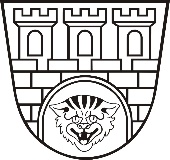 Zarządzenie nr 129/2021Prezydenta Miasta Pruszkowaz dnia 31 maja 2021 r.w sprawie przedstawienia Raportu o stanie 
Gminy Miasto Pruszków za rok 2020.Na podstawie art. 28 aa ust. 1 ustawy z dnia 8 marca 1990 r. o samorządzie gminnym (t.j. Dz. U. z 2020 r. poz. 713 ze zm.), zarządzam:§ 1Przedstawienie Raportu o stanie Gminy Miasto Pruszków za rok 2020, zwanego dalej „Raportem”, stanowiącego załącznik do niniejszego Zarządzenia.§ 2Raport należy przedłożyć Radzie Miasta Pruszkowa do dnia 31 maja 2021 roku.§ 3Raport podlega publikacji w Biuletynie Informacji Publicznej, jako załącznik 
do niniejszego Zarządzenia.§ 4Zarządzenie wchodzi w życie z dniem podpisania.Prezydent Miasta PruszkowaPaweł Makuch